Karta pracy dla ucznia  - nr 2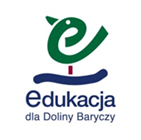 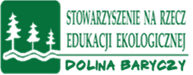                    do zajęć edukacyjnych „Co możemy zrobić dla  KLIMATU?”Indywidualne zobowiązaniaZastanówcie się i wypiszcie jakie mógłby zrobić postanowienie, by chronić klimatWażne, aby zobowiązania były bardzo konkretne (nie ogólne – będę oszczędzał prąd, lecz np. po obejrzeniu filmu od razu wyłączę telewizor, tak aby nie był włączony gdy nikt nie ogląda konkretnego programu, albo: zanim położę się spać sprawdzę czy wszystkie urządzenia w moim pokoju są wyłączoneWymyśl hasło, które zachęci Twoich rówieśników do podjęcia wybranego działania !………………………………………………………………………………………………………………………………………………………………………………………………………………………………………………………………………………………………….............działaniaProszę wpisać Wasze zobowiązania w życiu codziennym :Zmniejszam zużycie energii, gdyżOszczędzam wodę, gdyż:Oszczędzam papier, gdyż:Wybieram ekologiczny transport, gdyż:Segreguję odpady, gdyż:Jestem świadomym konsumentem gdyż:Inne/jakie?